Słownik pojęćbeneficjent – podmiot, któremu przyznano pomockoszt netto - koszt zakupu usługi lub produktu nieobejmujący podatku VATnumer EP – numer identyfikacyjny nadany w trybie przepisów o krajowym systemie ewidencji producentów, ewidencji gospodarstw rolnych oraz ewidencji wniosków o przyznanie płatnościokres związania celem – okres po wypłacie pomocy, w trakcie którego beneficjent powinien utrzymać spełnianie warunków przyznania i wypłaty pomocy oraz realizować lub zrealizować określone zobowiązania w ramach danej interwencji PS WPRorganizacja pszczelarska - podmiot działający w formie:związku pszczelarskiego;stowarzyszenia pszczelarzy;zrzeszenia pszczelarzy;spółdzielni pszczelarskiej;grupy producentów rolnych - w zakresie działalności pszczelarskiejpień pszczeli – ul wraz z zasiedlającą go rodziną pszczelą i plastrami stanowiącymi gniazdo (§ 2 rozporządzenia Ministra Rolnictwa i Rozwoju Wsi z dnia 11 lipca 2016 r. w sprawie zwalczania zgnilca amerykańskiego pszczół)pszczelarz – podmiot prowadzący działalność nadzorowaną w zakresie utrzymywania pszczół (Apis mellifera), wpisany do rejestru, o którym mowa w art. 11 ust. 1 ustawy zakaźnejregulamin naboru wniosków – regulamin naboru wniosków o przyznanie pomocy, o którym mowa w ustawie PS WPRrok pszczelarski – okres obejmujący 12 kolejnych miesięcy liczony od 16 października danego roku do 15 października roku następnego. wytyczne podstawowe – wytyczne w zakresie pomocy w ramach Planu Strategicznego dla Wspólnej Polityki Rolnej na lata 2023–2027, wydane na podstawie art. 6 ust.2 pkt 3 ustawy PS WPRWykaz skrótówARiMR – Agencja Restrukturyzacji i Modernizacji RolnictwaEFRG – Europejski Fundusz Rolniczy GwarancjiJDR - Jednostka Doradztwa RolniczegoMRiRW – Ministerstwo Rolnictwa i Rozwoju WsiPS WPR – Plan Strategiczny dla Wspólnej Polityki Rolnej na lata 2023–2027rozporządzenie 2018/848 – rozporządzenie Parlamentu Europejskiego i Rady (UE) 2018/848 z dnia 30 maja 2018 r. w sprawie produkcji ekologicznej i znakowania produktów ekologicznych i uchylające rozporządzenie Rady (WE) nr 834/2007 rozporządzenie 2021/2115 – rozporządzenie Parlamentu Europejskiego i Rady (UE) 2021/2115 z dnia 2 grudnia 2021 r. ustanawiające przepisy dotyczące wsparcia planów strategicznych sporządzanych przez państwa członkowskie w ramach wspólnej polityki rolnej (planów strategicznych WPR) i finansowanych z Europejskiego Funduszu Rolniczego Gwarancji (EFRG) i z Europejskiego Funduszu Rolnego na rzecz Rozwoju Obszarów Wiejskich (EFRROW) oraz uchylające rozporządzenia (UE) nr 1305/2013 i (UE) nr 1307/2013rozporządzenie 2022/1475 – rozporządzenie wykonawcze Komisji (UE) 2022/1475 z dnia 6 września 2022 r. ustanawiające szczegółowe zasady wdrażania rozporządzenia Parlamentu Europejskiego i Rady (UE) 2021/2115 w odniesieniu do ewaluacji planów strategicznych WPR oraz dostarczania informacji na potrzeby monitorowania i ewaluacjiustawa PS WPR – ustawa z dnia 8 lutego 2023 r. o Planie Strategicznym dla Wspólnej Polityki Rolnej na lata 2023-2027ustawa zakaźna - ustawa z dnia 11 marca 2004 r. o ochronie zdrowia zwierząt oraz zwalczaniu chorób zakaźnych zwierzątInformacje ogólne 1.	Niniejsze wytyczne uzupełniają wytyczne podstawowe w odniesieniu do interwencji w sektorze pszczelarskim:I.6.1 - wspieranie podnoszenia poziomu wiedzy pszczelarskiej;I.6.2 - inwestycje, wspieranie modernizacji gospodarstw pasiecznych;I.6.3 - wspieranie walki z warrozą produktami leczniczymi;I.6.4 - ułatwienie prowadzenia gospodarki wędrownej;I.6.5 - pomoc na odbudowę i poprawę wartości użytkowej pszczół;I.6.6 - wsparcie naukowo-badawcze;I.6.7 - wspieranie badania jakości handlowej miodu oraz identyfikacja miodów odmianowych.2.	Niniejsze wytyczne określają:warunki przyznawania pomocy;warunki realizacji operacji;formę, w jakiej przyznawana jest pomoc, oraz wysokość pomocy udzielanej beneficjentowi;warunki wypłaty pomocy;zobowiązania beneficjenta;warunki zwrotu pomocy.3.	Pomoc w ramach I.6.1-I.6.7 realizuje następujący cel szczegółowy WPR: „Zwiększenie zorientowania na rynek i konkurencyjności gospodarstw, zarówno w perspektywie krótkoterminowej, jak i długoterminowej, w tym większe ukierunkowanie na badania naukowe, technologię i cyfryzację”.4.	Niniejsze wytyczne zostały wydane w celu prawidłowej realizacji zadań przez ARiMR związanych z przyznawaniem, wypłatą i zwrotem pomocy, w szczególności opracowania ogłoszenia o naborze wniosków o przyznanie pomocy, regulaminu naboru wniosków oraz procedur dotyczących przyznawania, wypłaty i zwrotu pomocy.Przyznawanie pomocy1.	Ocena wniosku o przyznanie pomocy będzie przeprowadzona według podstawowej kolejności, określonej w wytycznych podstawowych. 2.	Pomoc przyznaje się w formie refundacji kosztów poniesionych w trakcie danego roku pszczelarskiego, następującym podmiotom:pszczelarzowi – w ramach I.6.2, I.6.4, I.6.7;organizacji pszczelarskiej, za której pośrednictwem pomoc jest udzielana pszczelarzowi - w ramach I.6.2, I.6.3, I.6.5;organizacji pszczelarskiej, z wyjątkiem grupy producentów rolnych - w zakresie działalności pszczelarskiej - w ramach I.6.1; JDR - w ramach I.6.1;jednostce naukowo-badawczej zajmującej się tematyką pszczelarską – w ramach I.6.6.3.	W przypadku, gdy zapotrzebowanie na środki finansowe w złożonych wnioskach o przyznanie pomocy przekroczy dostępny budżet interwencji, pomoc zostanie zredukowana. Redukcja będzie proporcjonalna, w oparciu o liczbę pni pszczelich posiadanych przez pszczelarzy ubiegających się o pomoc w ramach tej interwencji, według współczynnika określonego przez ARiMR - dotyczy interwencji I.6.1, I.6.2, I.6.3, I.6.4, I.6.5, I.6.7.4.	W przypadku interwencji I.6.6, wiążącej oceny projektów z uwzględnieniem warunków przedmiotowych niniejszych wytycznych, dokonuje zespół oceniający:1) powołany przez ARiMR, 2) składający się z przedstawicieli ARiMR i MRiRW,5.	W przypadku niewykorzystania środków finansowych w danym roku pszczelarskim, przydzielonych na daną interwencję pszczelarską, nierozdysponowane środki z koperty finansowej mogą zostać przeniesione do wykorzystania w ramach innych interwencji pszczelarskich.6.	W przypadku niewykorzystania budżetu finansowego pozostałych interwencji pszczelarskich, środki te powiększają budżet interwencji I.6.3.7.	W odniesieniu do beneficjentów, którzy zawarli umowy na realizację kilku interwencji, w przypadku zagrożenia niewykorzystania środków finansowych w ramach danej umowy, możliwe jest przesunięcie tych środków na realizację innych umów, do wysokości 20% kwoty określonej w umowie. 8.	Zasady oraz warunki przesunięcia tych środków zostaną określone w regulaminie naboru wniosków.9.  Beneficjent, który jest uprawniony do korzystania z pomocy w ramach interwencji I.6.2 i I.6.4, nie może korzystać w ramach PS WPR ze wsparcia w ramach interwencji I.10.1.1 „Inwestycje w gospodarstwach rolnych zwiększające konkurencyjność” (dotacje) oraz interwencji I.10.5 „Rozwój małych gospodarstw”, w zakresie sprzętu pszczelarskiego, maszyn i urządzeń wykorzystywanych na potrzeby gospodarki pasiecznej, wspieranych w ramach niniejszych interwencji.10.	W interwencjach w sektorze pszczelarskim nie jest wymagane wniesienie zabezpieczenia należytego wykonania zobowiązań określonych w umowie o przyznaniu pomocy.Warunki podmiotoweIV.1.1.	Interwencja I.6.11.	W ramach interwencji I.6.1 pomoc przyznaje się podmiotowi, który wykaże się co najmniej 3-letnim doświadczeniem w organizowaniu szkoleń dla pszczelarzy.IV.1.2.	Interwencja I.6.21.	W ramach interwencji I.6.2 pomoc przyznaje się pszczelarzowi na jego wniosek lub za pośrednictwem organizacji pszczelarskiej.2.	Pszczelarz ubiegający się o pomoc indywidualnie lub za pośrednictwem organizacji pszczelarskiej: ma nadany numer EP;umieszcza na rynku produkty pszczele, zgodnie z obowiązującymi przepisami prawa (na przykład w ramach sprzedaży bezpośredniej czy rolniczego handlu detalicznego);posiada co najmniej 10 pni pszczelich. 4.	W przypadku, gdy pszczelarz ubiega się o pomoc za pośrednictwem organizacji pszczelarskiej, w danym roku pszczelarskim może ubiegać się o pomoc za pośrednictwem tylko jednej organizacji.5.	W sytuacji, gdy pomoc jest udzielana za pośrednictwem organizacji pszczelarskiej, organizacja ta może ubiegać się o refundację udokumentowanych kosztów netto bezpośrednio związanych z wykonaniem projektu (np. księgowości, prac biurowych, nabycia materiałów biurowych, korespondencji, telekomunikacji oraz niezbędnego do realizacji projektu sprzętu komputerowego wraz z oprogramowaniem), w wysokości do 4% kwoty wsparcia udzielonej pszczelarzom za jej pośrednictwem, jednak kwota ta nie może przekraczać 65 zł w przeliczeniu na pszczelarza.6.	Dokumenty poświadczające zakup sprzętu pszczelarskiego (faktury/rachunki) muszą być wystawione imiennie na poszczególnych pszczelarzy.IV.1.3.	Interwencja I.6.31.	W ramach interwencji I.6.3 pomoc przyznaje się pszczelarzowi, który ma nadany numer EP, za pośrednictwem organizacji pszczelarskiej.2.	Pszczelarz w danym roku pszczelarskim może ubiegać się o pomoc za pośrednictwem tylko jednej organizacji pszczelarskiej.3.	Organizacja pszczelarska może ubiegać się o refundację udokumentowanych kosztów netto bezpośrednio związanych z wykonaniem projektu (np. księgowości, prac biurowych, nabycia materiałów biurowych, korespondencji, telekomunikacji oraz niezbędnego do realizacji projektu sprzętu komputerowego wraz z oprogramowaniem), w wysokości do 4% kwoty wsparcia udzielonej pszczelarzom za jej pośrednictwem, jednak kwota ta nie może przekraczać 30 zł w przeliczeniu na pszczelarza.4.	Dokumenty poświadczające dokonanie zakupu leków warrozobójczych (faktury/rachunki) muszą być wystawione na organizację pszczelarską.IV.1.4.	Interwencja I.6.41.	W ramach interwencji I.6.4 pomoc przyznaje się pszczelarzowi, który:ma nadany numer EP;umieszcza na rynku produkty pszczele, zgodnie z obowiązującymi przepisami prawa (na przykład w ramach sprzedaży bezpośredniej czy rolniczego handlu detalicznego);posiada co najmniej 25 pni pszczelich – warunek w przypadku ubiegania się o pomoc na zakup przyczep (lawet) do przewozu uli, urządzeń dźwigowych do załadunku i rozładunku uli, wag pasiecznych, elektryzatorów (pastuchów elektrycznych), lokalizatorów GPS uli;posiada co najmniej 150 pni pszczelich – warunek w przypadku ubiegania się o  pomoc na zakup ładowarek, mini ładowarek oraz innych wózków samojezdnych umożliwiających załadunek i rozładunek uli. 2.	Dokumenty poświadczające zakup maszyn i urządzeń (faktury/rachunki) muszą być wystawione imiennie na pszczelarza.IV.1.5.	Interwencja I.6.51.	W ramach interwencji I.6.5 pomoc przyznaje się pszczelarzowi za pośrednictwem organizacji pszczelarskiej.2.	Pszczelarz, który otrzymuje pomoc:ma nadany numer EP;umieszcza na rynku produkty pszczele, zgodnie z obowiązującymi przepisami prawa (na przykład w ramach sprzedaży bezpośredniej czy rolniczego handlu detalicznego) - warunek nie dotyczy pszczelarzy posiadających nie więcej niż 10 pni pszczelich.3.	Pszczelarz w danym roku pszczelarskim może ubiegać się o pomoc za pośrednictwem tylko jednej organizacji pszczelarskiej.4.	Organizacja pszczelarska może ubiegać się o refundację udokumentowanych kosztów netto bezpośrednio związanych z wykonaniem projektu (np. księgowości, prac biurowych, nabycia materiałów biurowych, korespondencji, telekomunikacji oraz niezbędnego do realizacji projektu sprzętu komputerowego wraz z oprogramowaniem), w wysokości do 4% kwoty wsparcia udzielonej pszczelarzom za jej pośrednictwem, jednak kwota ta nie może przekraczać 30 zł w przeliczeniu na pszczelarza.5.	Dokumenty poświadczające dokonanie zakupu pszczół (faktury/rachunki) muszą być wystawione na organizację pszczelarską.IV.1.6.	Interwencja I.6.61.	W ramach interwencji I.6.6 pomoc przyznaje się jednostce naukowo-badawczej zajmującej się tematyką pszczelarską, która:ma nadany numer EP;w okresie 5 lat poprzedzających złożenie wniosku o przyznanie pomocy opublikowała (lub jej pracownicy naukowi opublikowali) w czasopismach naukowych publikację z zakresu pszczelarstwa lub rynku miodu.IV.1.7.	Interwencja I.6.71.	W ramach interwencji I.6.7 pomoc przyznaje się pszczelarzowi, który:ma nadany numer EP;umieszcza na rynku produkty pszczele, zgodnie z obowiązującymi przepisami prawa (na przykład w ramach sprzedaży bezpośredniej czy rolniczego handlu detalicznego);posiada co najmniej 10 pni pszczelich.Warunki przedmiotoweIV.2.1.	Interwencja I.6.1  1.	W ramach interwencji I.6.1 pomoc przyznaje się w formie refundacji do 100% kosztów netto, niezbędnych do przeprowadzenia szkolenia. Koszty szkoleń powinny być racjonalne i obejmować w szczególności: najem sal do celów szkolenia, materiały szkoleniowe, wynagrodzenia dla wykładowców, wyżywienie uczestników szkolenia.2.	Uczestnikiem szkolenia może być: pszczelarz;osoba, która złoży oświadczenie, że planuje prowadzić działalność nadzorowaną w zakresie utrzymywania pszczół (Apis mellifera), i wystąpić o wpis do rejestru, o którym mowa w art. 11 ust. 1 ustawy zakaźnej.  3.	Tematyka szkoleń może dotyczyć przede wszystkim:prowadzenia gospodarki pasiecznej; chorób pszczół i ich zwalczania oraz zapobiegania; biologii rodziny pszczelej; pożytków i produktów pszczelich; marketingu i pozycjonowania na rynku produktów; ekonomiki gospodarki pasiecznej; wędrownej gospodarki pasiecznej. 4.	Tematyka szkoleń pszczelarskich obejmująca inny zakres niż wymieniony w ust.3, nie może przekroczyć 30% godzin szkoleniowych. 5.	W regulaminie naboru wniosków zostanie określony katalog refundowanych kosztów oraz ich maksymalna wysokość.IV.2.2.	Interwencja I.6.2 1.	W ramach interwencji I.6.2 pomoc przyznaje się w formie refundacji do 60% kosztów netto zakupu następującego nowego sprzętu pszczelarskiego, maszyn i urządzeń wykorzystywanych na potrzeby gospodarki pasiecznej:miodarek;odstojników;dekrystalizatorów;stołów do odsklepiania plastrów;suszarek do suszenia obnóży pyłkowych;topiarek do wosku;urządzeń do kremowania miodu;refraktometrów;wózków ręcznych do transportu uli;wialni do pyłku;uli lub ich elementów;kraty odgrodowe i inne izolatory ramkowe;urządzeń do omiatania pszczół;poławiaczy pyłku;sprzętu do pozyskiwania pierzgi;wag pasiecznych;pakietów ramek ulowych (jeden pakiet to 100 ramek ulowych dowolnego typu);kamer cyfrowych/fotopułapek (wartość refundacji do 300 zł za urządzenie). 2.	Maksymalna wysokość pomocy przekazanej pszczelarzowi w okresie jednego roku pszczelarskiego nie może przekroczyć 100 zł w przeliczeniu na jeden posiadany pień pszczeli i nie więcej niż 15 000 zł.  3.	Pomoc przysługuje w pełnej wysokości i w pierwszej kolejności młodym pszczelarzom, tj. tym, którzy mają nie więcej niż 40 lat w dniu złożenia wniosku o przyznanie pomocy. W przypadku, gdy zapotrzebowanie na środki finansowe w złożonych wnioskach o przyznanie pomocy przekroczy dostępny budżet interwencji, pomoc zostanie zredukowana według zasad określonych w rozdziale IV ust. 3.IV.2.3.	Interwencja I.6.3 1.	W ramach interwencji I.6.3 pomoc przyznaje się w formie refundacji do 90% kosztów netto: zakupu produktów leczniczych weterynaryjnych warrozobójczych;nabycia produktów leczniczych do walki z warrozą, zawierających substancje czynne wymienione w rozporządzeniu 2018/848 – również w przypadku pasiek, względem których ich właściciele posiadają certyfikat produkcji ekologicznej, o której mowa w art. 35 ust. 1 tego rozporządzenia.2.	W przypadku gospodarstw prowadzących pasieki z produkcją  miodu metodami nieekologicznymi, refundacji podlegają koszty zakupu wszystkich produktów weterynaryjnych warrozobójczych dopuszczonych do stosowania na terytorium Polski.3.	W przypadku gospodarstw ekologicznych prowadzących pasieki w systemie produkcji ekologicznej i produkujących certyfikowane produkty pochodzące z pszczelarstwa, o których mowa w art. 2 ust.1 lit. a rozporządzenia 2018/848, refundacji podlegają koszty zakupu produktów leczniczych do walki z warrozą, w tym Varroa destructor, zawierających substancje czynne wymienione w tym rozporządzeniu. 4.	Ilość refundowanych produktów leczniczych weterynaryjnych dla pszczelarza musi być zgodna z zaleceniem lekarza weterynarii.5.	Refundacja kosztów zakupu produktów leczniczych weterynaryjnych będzie wypłacana, jeżeli obrót lekami odbędzie się zgodnie z przepisami prawa powszechnie obowiązującego.IV.2.4.	Interwencja I.6.41.	W ramach interwencji I.6.4 pomoc przyznaje się w formie refundacji do 60% kosztów netto zakupu następującego nowego sprzętu, maszyn i urządzeń wykorzystywanych na potrzeby prowadzenia gospodarki wędrownej:przyczep (lawet) do przewozu uli;urządzeń dźwigowych do załadunku i rozładunku uli;wag pasiecznych;elektryzatorów (pastuchów elektrycznych);lokalizatorów GPS uli;ładowarek, mini ładowarek oraz innych wózków samojezdnych umożliwiających załadunek i rozładunek uli.2.	Maksymalna wysokość pomocy przekazanej pszczelarzowi w okresie jednego roku pszczelarskiego nie może przekroczyć:150 zł w przeliczeniu na jeden posiadany pień pszczeli w przypadku pszczelarza posiadającego 25-149 pni pszczelich; 200 zł w przeliczeniu na jeden posiadany pień pszczeli w przypadku pszczelarza posiadającego co najmniej  150 pni pszczelich i nie więcej niż 40 000 zł. 3.	Pomoc przysługuje w pełnej wysokości i w pierwszej kolejności młodym pszczelarzom, tj. tym którzy mają nie więcej niż 40 lat w dniu złożenia wniosku o przyznanie pomocy. W przypadku gdy zapotrzebowanie na środki finansowe w złożonych wnioskach o przyznanie pomocy przekroczy dostępny budżet interwencji, pomoc zostanie zredukowana według zasad określonych w rozdziale IV ust. 3. IV.2.5.	Interwencja I.6.51.	W ramach interwencji I.6.5 pomoc przyznaje się w formie refundacji do 70% kosztów netto zakupu: matek pszczelich pochodzących z linii hodowlanych, dla których prowadzone są księgi lub rejestry, z pasiek hodowlanych, w których prowadzona jest ocena przez podmiot upoważniony przez ministra właściwego do spraw rolnictwa;odkładów lub pakietów pszczelich z matkami pszczelimi pochodzącymi z linii hodowlanych, dla których prowadzone są księgi lub rejestry, z pasiek hodowlanych, w których prowadzona jest ocena przez podmiot upoważniony przez ministra właściwego do spraw rolnictwa;odkładów lub pakietów pszczelich, od producentów którzy uzyskali rekomendację związków lub zrzeszeń pszczelarzy, gwarantujących między innymi, że matki pszczele w pakietach i odkładach pszczelich pochodzą z linii hodowlanych, dla których prowadzone są księgi lub rejestry.2.	Refundacji podlegają koszy zakupu pszczół z pasiek:w odniesieniu do których przed rozpoczęciem sprzedaży pszczół w danym roku pszczelarskim, przedstawiono ARiMR aktualne zaświadczenie weterynaryjne o zdrowotności rodzin pszczelich, wystawione przez lekarza weterynarii wolnej praktyki, a zainteresowanym pszczelarzom, kopię takiego zaświadczenia;w których nie stwierdzono objawów klinicznych chorób pszczół, w szczególności warrozy, nosemozy, zgnilca amerykańskiego i europejskiego, chorób wirusowych oraz grzybicy wapiennej;w których na potrzeby związane z interwencją wyprodukowano nie więcej łącznie niż 3 pakiety lub odkłady, w przeliczeniu na posiadany pień pszczeli.3.	Pszczelarz w danym roku pszczelarskim może otrzymać wsparcie do zakupu matek, pakietów i odkładów pszczelich łącznie, nie więcej niż 50% liczby aktualnie posiadanych przez niego pni pszczelich, w tym nie więcej niż 20% pakietów i odkładów pszczelich.4.	Maksymalna cena jednostkowa netto matki, pakietu lub odkładu pszczelego przyjęta do refundacji oraz inne zasady i warunki dotyczące pasiek z których zakup pszczół podlega refundacji, zostaną określone w regulaminie naboru wniosków.5.	Maksymalna wysokość pomocy przekazanej pszczelarzowi w okresie jednego roku pszczelarskiego nie może przekroczyć 10 000 zł.IV.2.6.	Interwencja I.6.61.	W ramach interwencji I.6.6 pomoc przyznaje się w formie refundacji do 100% kosztów netto poniesionych w trakcie danego roku pszczelarskiego, w szczególności kosztów związanych z obsługą i realizacją projektu, np.:wynagrodzenie personelu zaangażowanego w realizację projektu;koszty delegacji, diet;zakup odczynników i niezbędnego sprzętu laboratoryjnego;zakup usług niezbędnych do zrealizowania projektu.2.	Do głównych obszarów tematycznych wspieranych projektów będą zaliczane:zdrowie pszczół;jakość produktów pszczelich;innowacje w gospodarce pasiecznej.3.	W związku z szerokim obszarem możliwych badań i analiz, wnioski o przyznanie pomocy powinny zawierać szczegółowy ich opis, który pozwoli oszacować: potencjalne korzyści dla pszczelarstwa;wielkość nakładów do potencjalnych korzyści. 4.	W okresie roku pszczelarskiego maksymalna wysokość pomocy przekazanej beneficjentowi na realizację danego projektu nie może przekroczyć 80 000 zł. 5.	W ramach niniejszej interwencji nie przewiduje się refundacji kosztów inwestycyjnych.IV.2.7.	Interwencja I.6.71.	W ramach interwencji I.6.7 pomoc przyznaje się w formie refundacji do 90% kosztów netto:zakupu analiz fizyko-chemicznych miodu;  analizy pyłkowej miodu.  2.	Maksymalna wysokość pomocy przekazanej pszczelarzowi w okresie jednego roku pszczelarskiego nie może przekroczyć 10 000 zł.3.	Maksymalna refundacja kosztu analizy (oznaczenia) nie może przekraczać 90% stawki tej analizy w ramach badania urzędowego.4.	Wsparcie przewidziane dla analiz miodu nie będzie obejmowało analiz wykonanych w celu potwierdzenia spełniania standardowych wymagań dotyczących właściwości fizyko-chemicznych miodów, określonych w obowiązujących przepisach prawa, jak również analiz urzędowych.Wypłata pomocy1.	Warunki dotyczące wypłaty pomocy zostały określone w wytycznych podstawowych. 2.	Ponadto, warunkiem wypłaty pomocy w ramach interwencji I.6.2 oraz I.6.3 jest przekazanie przez beneficjenta do ARiMR danych na potrzeby monitorowania 
i ewaluacji sektora pszczelarskiego, z uwzględnieniem informacji określonych 
w załączniku V pkt 4, 5 i 6 rozporządzenia wykonawczego 2022/1475. MRiRW  przekaże ARiMR wzór formularzy, na których będą przekazywane ww. dane. Powyższe informacje są gromadzone przez ARiMR od roku pszczelarskiego 2024 i przekazywane do MRiRW. Dane są przekazywane przez beneficjenta przy wniosku o przyznanie pomocy i mają charakter deklaratywny.Zobowiązania w okresie związania celem1.	Zobowiązania w okresie związania celem, zostały określone w wytycznych podstawowych.2.	Ponadto, pszczelarz zobowiązany jest do:utrzymywania sprzętu, maszyn i urządzeń objętych pomocą w należytym stanie technicznym przez okres 5 lat, licząc od roku następującego po roku, w którym dokonano płatności;oznakowania w sposób trwały sprzętu, maszyn i urządzeń objętych pomocą umożliwiający jego identyfikację przez okres 5 lat, licząc od roku następującego po roku, w którym dokonano płatności - dotyczy to sprzętu którego wartość jednostkowa zakupu netto przekraczała 1 000 zł.Zwrot pomocy1.	Warunki zwrotu pomocy zostały określone w wytycznych podstawowych.2.	W przypadku niespełnienia w wymaganym okresie przez beneficjenta zobowiązania określonego w rozdziale VI. ust. 2 pkt 1, zwrotowi podlega kwota pomocy w wysokości proporcjonalnej do okresu, w którym nie spełniono wymogu, z tym że nie więcej niż 20% wypłaconej kwoty pomocy.3.	W przypadku niespełnienia w wymaganym okresie przez beneficjenta zobowiązania określonego w rozdziale VI. ust. 2 pkt 2, zwrotowi podlega kwota pomocy w wysokości proporcjonalnej do okresu, w którym nie spełniono wymogu, z tym że nie więcej niż 10% wypłaconej kwoty pomocy.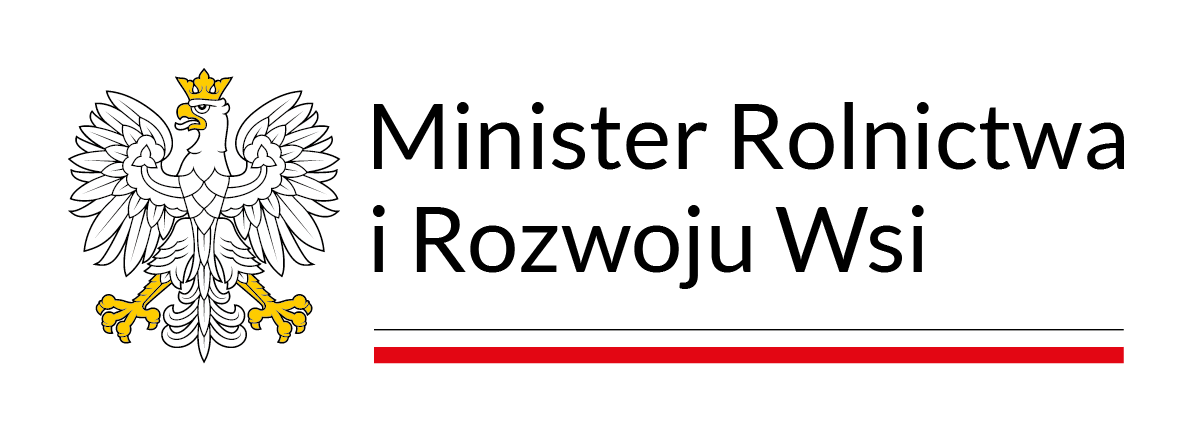 